BIODATA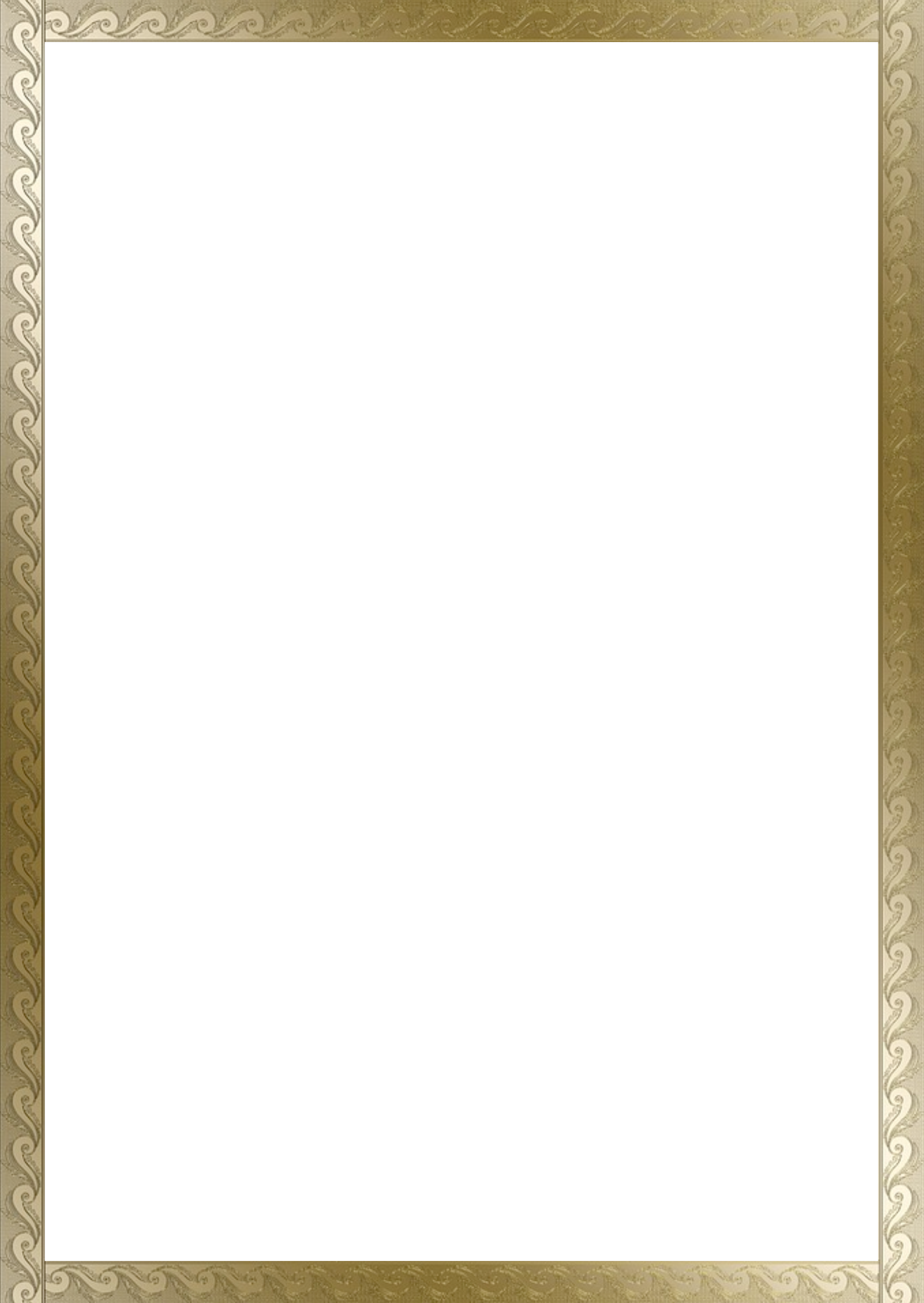 Full Name				: Srinivas Lanka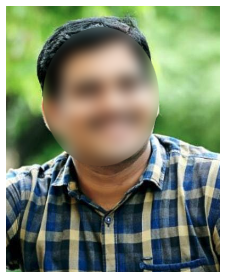 Date of Birth			: 21 July 1991Birth Time				: 5:30 amRashi					: Simha (Leo)Nakshatra				: Magha 2nd PadaPlace of Birth			: VisakhapatnamGotra				: RecharlaHeight				: 5.6 FeetComplexion			: MediumEducation				: M.B.A FinanceOccupation			: Asst Accounts ManagerCompany Name		: ABC Fin CorporationSalary				: 6 Lakhs per AnnumFamily DetailsFather				: Raghuram, Real Estate AgentMother				: Anuradha, Home MakerSiblings				: 1 younger sister (Studying B. Tech)Properties				: Own house (900 Sq ft.)Address				: 2-124, VL Puram, Rajahmundry,
					Andhra Pradesh 533103.Contact No			: 9454XXXX50